شماره فرم:PPF-4-1فرم ارزیابی مقاله توسط داوران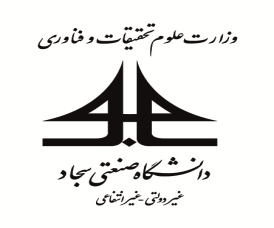 تاریخ بازنگری:24/11/94فرم ارزیابی مقاله توسط داورانداور ارجمندکمیته منتخب دانشکده مهندسی جناب عالی را برای ارزیابی مقاله زیر برگزیده است. چون امتیاز مقاله ها بر پایه نظرهای سازنده داوران محترم محاسبه می شود، تکمیل دقیق این برگه کمک موثری به نتیجه قطعی، جامع و عادلانه خواهد کرد. مستدعی است به همپوشانی اثرها توجه شایسته ای مبذول فرمایید.  شماره ردیف:                                عنوان مقاله:ارتباط مقاله با تخصص متقاضی به چه میزان است؟   بسیار نزدیک        نزدیک      کمی دور           دورآیا مقالهای با محتوای بسیار مشابه این در جای دیگری سراغ دارید؟              آری           خیر     نمی دانمآیا این مقاله با مقاله های علمی پژوهشی و علمی- ترویجی دیگر متقاضی در نتایج، همپوشانی دارد؟       خیر               آری                      درصد همپوشانی:           شماره ردیف مقاله:                              عنوان مقالهای که همپوشانی دارد:درجه علمی مجله یا کنفرانسی  که مقاله در آن منتشر شده است:     عالی           خوب           متوسط             ضعیفمحتوای مقاله از نظر ویژگی های زیر چگونه است؟اعتبار علمی:         عالی        خوب            متوسط              ضعیف نوآوری و ابتکار:   عالی        خوب            متوسط              ضعیفآیا مقاله مستخرج از پایان نامهی کارشناسی ارشد و یا از رسالهی دکترای متقاضی است؟       خیر       آری    درصد همپوشانی:  در صورتی که پاسخ به سؤال بالا مثبت باشد، به پرسش های زیر پاسخ فرمایید:فرض های به کار رفته و محتویات اصلی تا چه حد بر موارد همانند در پایان نامه و یا رساله منطبق است؟آیا روش تحلیل و یا نتیجه گیری با موارد همانند در پایان نامه و یا رساله یکسان است؟آیا این مقاله با اثرهای کنفرانسی متقاضی همپوشانی دارد؟       خیر           آری                       درصد همپوشانی:       شماره ردیف مقاله:                           عنوان مقالهای که همپوشانی دارد:آیا این مقاله با طرح های پژوهشی یا طرح اینترنشیپ متقاضی همپوشانی دارد؟   خیر           آری        درصد همپوشانی:     عنوان طرح:لطفاً چنانچه نظر اصلاحی یا تکمیلی دارید در پشت برگه درج فرمایید.                                                    نام و نام خانوادگی                                                                                                                                                                امضاءداور ارجمندکمیته منتخب دانشکده مهندسی جناب عالی را برای ارزیابی مقاله زیر برگزیده است. چون امتیاز مقاله ها بر پایه نظرهای سازنده داوران محترم محاسبه می شود، تکمیل دقیق این برگه کمک موثری به نتیجه قطعی، جامع و عادلانه خواهد کرد. مستدعی است به همپوشانی اثرها توجه شایسته ای مبذول فرمایید.  شماره ردیف:                                عنوان مقاله:ارتباط مقاله با تخصص متقاضی به چه میزان است؟   بسیار نزدیک        نزدیک      کمی دور           دورآیا مقالهای با محتوای بسیار مشابه این در جای دیگری سراغ دارید؟              آری           خیر     نمی دانمآیا این مقاله با مقاله های علمی پژوهشی و علمی- ترویجی دیگر متقاضی در نتایج، همپوشانی دارد؟       خیر               آری                      درصد همپوشانی:           شماره ردیف مقاله:                              عنوان مقالهای که همپوشانی دارد:درجه علمی مجله یا کنفرانسی  که مقاله در آن منتشر شده است:     عالی           خوب           متوسط             ضعیفمحتوای مقاله از نظر ویژگی های زیر چگونه است؟اعتبار علمی:         عالی        خوب            متوسط              ضعیف نوآوری و ابتکار:   عالی        خوب            متوسط              ضعیفآیا مقاله مستخرج از پایان نامهی کارشناسی ارشد و یا از رسالهی دکترای متقاضی است؟       خیر       آری    درصد همپوشانی:  در صورتی که پاسخ به سؤال بالا مثبت باشد، به پرسش های زیر پاسخ فرمایید:فرض های به کار رفته و محتویات اصلی تا چه حد بر موارد همانند در پایان نامه و یا رساله منطبق است؟آیا روش تحلیل و یا نتیجه گیری با موارد همانند در پایان نامه و یا رساله یکسان است؟آیا این مقاله با اثرهای کنفرانسی متقاضی همپوشانی دارد؟       خیر           آری                       درصد همپوشانی:       شماره ردیف مقاله:                           عنوان مقالهای که همپوشانی دارد:آیا این مقاله با طرح های پژوهشی یا طرح اینترنشیپ متقاضی همپوشانی دارد؟   خیر           آری        درصد همپوشانی:     عنوان طرح:لطفاً چنانچه نظر اصلاحی یا تکمیلی دارید در پشت برگه درج فرمایید.                                                    نام و نام خانوادگی                                                                                                                                                                امضاءداور ارجمندکمیته منتخب دانشکده مهندسی جناب عالی را برای ارزیابی مقاله زیر برگزیده است. چون امتیاز مقاله ها بر پایه نظرهای سازنده داوران محترم محاسبه می شود، تکمیل دقیق این برگه کمک موثری به نتیجه قطعی، جامع و عادلانه خواهد کرد. مستدعی است به همپوشانی اثرها توجه شایسته ای مبذول فرمایید.  شماره ردیف:                                عنوان مقاله:ارتباط مقاله با تخصص متقاضی به چه میزان است؟   بسیار نزدیک        نزدیک      کمی دور           دورآیا مقالهای با محتوای بسیار مشابه این در جای دیگری سراغ دارید؟              آری           خیر     نمی دانمآیا این مقاله با مقاله های علمی پژوهشی و علمی- ترویجی دیگر متقاضی در نتایج، همپوشانی دارد؟       خیر               آری                      درصد همپوشانی:           شماره ردیف مقاله:                              عنوان مقالهای که همپوشانی دارد:درجه علمی مجله یا کنفرانسی  که مقاله در آن منتشر شده است:     عالی           خوب           متوسط             ضعیفمحتوای مقاله از نظر ویژگی های زیر چگونه است؟اعتبار علمی:         عالی        خوب            متوسط              ضعیف نوآوری و ابتکار:   عالی        خوب            متوسط              ضعیفآیا مقاله مستخرج از پایان نامهی کارشناسی ارشد و یا از رسالهی دکترای متقاضی است؟       خیر       آری    درصد همپوشانی:  در صورتی که پاسخ به سؤال بالا مثبت باشد، به پرسش های زیر پاسخ فرمایید:فرض های به کار رفته و محتویات اصلی تا چه حد بر موارد همانند در پایان نامه و یا رساله منطبق است؟آیا روش تحلیل و یا نتیجه گیری با موارد همانند در پایان نامه و یا رساله یکسان است؟آیا این مقاله با اثرهای کنفرانسی متقاضی همپوشانی دارد؟       خیر           آری                       درصد همپوشانی:       شماره ردیف مقاله:                           عنوان مقالهای که همپوشانی دارد:آیا این مقاله با طرح های پژوهشی یا طرح اینترنشیپ متقاضی همپوشانی دارد؟   خیر           آری        درصد همپوشانی:     عنوان طرح:لطفاً چنانچه نظر اصلاحی یا تکمیلی دارید در پشت برگه درج فرمایید.                                                    نام و نام خانوادگی                                                                                                                                                                امضاء